INSTITUT FÜR OFFIZIERSAUSBILDUNG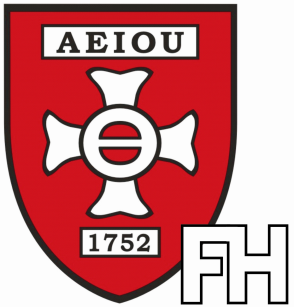 INSTITUTE FOR BASIC OFFICERS TRAININGFACHHOCHSCHUL-BACHERLORSTUDIENGANGMILITÄRISCHE FÜHRUNGFACHHOCHSCHUL-BACHELOR PROGRAMME MILITARY LEADERSHIP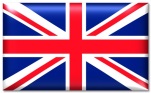 English VersionRemark:This regulation does not replace the “Guideline for the Trainings on the Job”, but is rather an abstract for the target group: Liaison officer to the host unit, POC of the host unit, coaching officer of the host unit and trainee.There are changes by detailed definitions in the chapter “administrative provisions”, by simplifications for the “efficiency report” and by a target-group focused reduction of the content.Contents1	INTRODUCTION	12	GOALS AND LEVEL OF TRAINING	13	REQUIREMENTS FOR A HOST UNIT	24	OFFICIALS INVOLVED	25	ITJ VARIANTS	36	ITJ TRAINING GOALS	46.1	Training goals for the preparatory training	46.2	Training goals for the follow-on training	57	QUALITY ASSURANCE	67.1	General	67.2	Quality assurance of the vacancies	68	ADMINISTRATIVE PROVISIONS	78.1	Transport	78.2	Limitations/Restrictions	78.3	Problems and/or failures	78.4	Board and Lodging	78.5	Medical	88.6	Equipment	89	ANNEXES	99.1	Training Log	99.2	Efficiency Report	109.3	Monitoring Report	149.4	Unit Evaluation	16INTRODUCTIONGiven the requirements for interoperability, internationalization is paramount importance and must be considered a conditio sine qua non.This is why the Theresan Military Academy (TMA) has designed the International Training on the Job (ITJ). It lasts six weeks and integrates Austrian officer cadets into a unit abroad.The ITJ forms an integral part of officer training.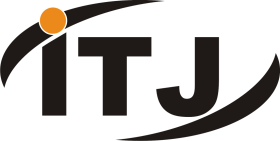 GOALS AND LEVEL OF TRAININGIn particular ITJ aims at acquiring the following competences and skills:enhancing knowledge and improving skills for professional excellence in the branch chosen,gaining critical understanding of other militaries and cultures,taking over responsibility for own decisions,reflecting own competences and skills and building confidence in the quality of own training, familiarising with branches in an international contextcomparing national military assets and abilities to those of foreign militaries andpersonality-forming, especially development of intercultural awareness.The characteristic of some branches (e.g. air surveillance) might cause adoptions!Before the ITJ, the Trainees have already completed:Leadership Training platoon level (temporary 2iC coy commander)Branch specific trainingInfantry-2nd role basic tactics (security measures, react on contact, movement control, defence, reconnaissance, etc.)Planning and Execution of Training including levels squad, platoon and unitThe Trainees are in their 3rd (last) year of basic officers training and will be promoted to 2nd lieutenants in autumn.REQUIREMENTS FOR A HOST UNITAll planning activities are geared to providing high-quality vacancies for trainees. In this respect the host units are selected in accordance with the following criteria:operational experienceavailability of troopsspecial training (FTXs, live firing, etc.)readiness to yield responsibility to officer cadets for the sake of instilling confidence into themOFFICIALS INVOLVEDThe following persons are stakeholders in the ITJ:The head of the international officeThe liaison officer to the host unitThe POC of the host unitThe coaching officer of the host unit* The execution of a coordination meeting is appropriate.ITJ VARIANTSThe ITJ can be conducted by way of:integration into training within a unit abroad,participation in a course of an institution abroad,a combination of the above.The diagram below shows the ideal sequence of the ITJ:Only when given full responsibility (4th through 6th week), the trainees will develop their personality which is at the core of the ITJ.Some circumstances might cause exception and changes to the ideal sequence.* squad: is a small military unit of about 8 soldiers led by a non-commissioned officer (NCO) that is subordinated to a platoon. In countries following the British Army tradition this organization is referred to as a section.ITJ TRAINING GOALSTraining goals for the preparatory trainingTraining goals for the follow-on trainingOut of the following training goals (ITJ-06, ITJ-07, ITJ-08 and ITJ-09) at least one needs to be covered. The host unit is free to decide on which, taking into account its specific circumstances.QUALITY ASSURANCEGeneralThe quality assurance serves the following purposes: assessment of the personal development of the trainee,input for the continuing improvement process of the curricular development and planning parameters for the following year.Quality assurance of the vacanciesVacancies need to be checked as to their suitability for practice-oriented and realistic training, the study plans and the personality-forming efforts, using the Matrix below:ADMINISTRATIVE PROVISIONSTransportPossible means of transport from Austria to the host country and back include:civilian aircraft,railway,official vehicle andprivately owned vehicle.The head of the international office decides the most efficient mean of transport.Transport costs are under responsibility of the Austrian MoD.Limitations/RestrictionsThe trainee has to follow the orders and regulations of the host unit.There are no limitations/restrictions in regard of working hours and duties.The trainee has to be present during the whole ITJ.
Off duty times for the host unit, are also off duty times for the trainees. These off duty times may be used at the trainee´s own discretion.Problems and/or failuresIn case of problems or failures, the POC of the partner unit has to contact immediately the Austrian liaison officer to the host unit.The trainee is not liable to the disciplinary system of the host country. In case of disciplinary problems, the POC of the partner unit has to contact immediately the Austrian liaison officer to the host unitBoard and LodgingBoard and Lodging are provided free of charge by the host nation, based on reciprocal host nation support.Details must be coordinated between the Austrian liaison officer to the host unit and the POC of the host unit.Medical Injuries or illness during the ITJ are to be reported ASAP to the Austrian liaison officer to the host unit.Host units are providing first medical care in case of emergency. Further medical treatment is to pay by the trainee´s medical insurance.MEDEVAC is to organize by the Austrian MoD.Equipment The trainee’s equipment includes all individual combat gear except the assault rifle.The Austrian liaison officer to the host unit and the POC of the host unit have to coordinate what types of Austrian uniforms and equipment are furthermore needed.Additional needed equipment will be provided by the host unit.The international office will make sure that trainees travelling by air get a Soldier box for early shipment prior to the flight. The repatriation is organised the same way.ANNEXESTraining Log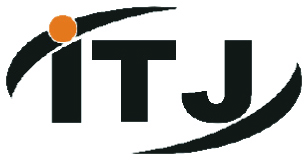 Efficiency ReportIntroduction:The following forms show the individual competence requirements and its features.The efficiency report shall be used in possible mission and training scenarios. The gained information is to be considered the basis for further improvements and personality development.The coaching officer of the host unit has to use the present efficiency report at least 2 times per trainee during the duration of the ITJ.A copy of the efficiency report has to be sent to the International Office of the Theresan Military AcademyInternational Office / Theresan Military AcademyBurgplatz 12700 WIENER NEUSTADT - AUSTRIAFramework for evaluating the trainee:1st: A mission or training scenario has to be set up for the trainee.2nd: The trainee has to execute the assigned task on his/her own.3rd: The performance of the trainee has to be monitored.4th: The features have to be evaluated according to the competence profile (see below)Competence profile:Evaluate the trainees’ features/behaviour from 1 to 4.1 = 100% very good2 = good3 = fair4 = negativeSuggestions for personality development including measures to be taken:The information gained from the competence profile is to be used for a supervision talk among the coaching officer of the host unit and the trainee. Goals and other measures are to be defined (see Feedback Notes) in order to work on possible fields of learning and enhance possible strengths.Monitoring ReportUnit EvaluationwhowhatHead of the International Office(Austria)Requesting vacanciesAllocation of vacanciesFinal EvaluationLiaison officer to the host unit(Austria)Coordination with the POC of the host unit *Preparation of the traineeExecution of a monitoring visit while the ITJKeeping contact with the host unitPOC of the host unit(host country)Creating a training plan in accordance with the liason officer to the host unitPreparing the integration of the traineeCoaching Officer of the host unit(host country)Integration and coaching the traineeITJ-01PresentationsA: Trainees brief in the language assigned on the Austrian officers’ training.B: Trainees brief in the language assigned on the structure and the missions of the Austrian Armed Forces.C: Trainees brief in the language assigned on structure and equipment of squads/platoons/companies/battalions of their branch and their combat techniques.ITJ-02Weapons and equipmentTrainees familiarise themselves with weapons and equipment of squads and platoons, including operational principles, branch-specific routines, procedures and data as well as with safety regulations. ITJ-03Table of Organisation Trainees enumerate and describe the squads, platoons and companies of the host unit and draw a comparison to the table of organisation and equipment (TOE) of units of the Austrian Armed Forces.ITJ-04Troop-leading procedure, Decision-making process, and OrdersTrainees apply the troop-leading procedure, decision-making process, and orders for squads, platoons and companies in a military operation (eg. defence, attack, delay, object security,…).Note: The actual type(s) of the military operation will be determined by the host unit.ITJ-05Tactics, Techniques, and ProceduresTrainees explain and apply the Standardised Tactics, Techniques, and Procedures for squads, platoons and companies in a military operation (eg. defence, attack, delay, object security,…).Note: The actual type(s) of the military operation will be determined by the host unit.ITJ-06Tactical Exercise Without Troops (TEWT)Trainees explain and apply under supervision in the framework of tactical exercises without troops (TEWT) the troop-leading procedure, decision-making process, and orders for squads, platoons and companies in a military operation.Note: The type(s) of the military operation will be determined by the host unit. ITJ-07Field Training Exercise (FTX) Trainees deploy and exercise - under supervision and in the framework of a field training exercise (FTX) - command and control (C2) of squads, platoons and companies in a military operation.Note: The type(s) of the military operation will be determined by the host unit.ITJ-08Computer-Assisted Exercise (CAX) or Live-Firing Exercise (LFX)Trainees participate - supervised by a hosting officer conducting the exercise (OCE) - in a Computer-Assisted Exercise (CAX) or Live-Firing Exercise (LFX). Note: The pertinent safety regulations for a LFX need to be observed!ITJ-09TrainingTrainees plan, execute and follow-up on a training event as specified by the host unit.Quality assurance of the vacanciesQuality assurance of the vacanciesQuality assurance of the vacancieslevelinstrumenttimeHead of the International Officeunit evaluation(s)&annual final reportafter the ITJLiaison officer to the host unitcoordination meetingbefore the ITJLiaison officer to the host unitmonitoring reportduring the ITJPOC of the host unit&Coaching officer of the host unitefficiency report(s)during the ITJtraineetraining logduring the ITJtraineeafter action reportafter the ITJTrainee:Host unit:Coaching officer of the host unit:Checked on:DateFrom - toAppointment oftraineeAssignmentsupervised by:Trainee:Host unit:Coaching officer:Military expertise:is a familiarity with something, which can include facts, information, descriptions, or skills acquired through experience or educationMilitary expertise:is a familiarity with something, which can include facts, information, descriptions, or skills acquired through experience or educationMilitary expertise:is a familiarity with something, which can include facts, information, descriptions, or skills acquired through experience or educationMilitary expertise:is a familiarity with something, which can include facts, information, descriptions, or skills acquired through experience or educationMilitary expertise:is a familiarity with something, which can include facts, information, descriptions, or skills acquired through experience or educationFeatures1234Features adequate expertise as SQD/PLT-leader to fulfil military tasksOOOOApplies already learned techniques and schemesOOOOFeedback Note:Feedback Note:Feedback Note:Feedback Note:Feedback Note:Suggestions for personality development including measures to be taken:Suggestions for personality development including measures to be taken:Suggestions for personality development including measures to be taken:Suggestions for personality development including measures to be taken:Suggestions for personality development including measures to be taken:Sustainability:The capability to keep up physical and mental strength even under severe conditionsSustainability:The capability to keep up physical and mental strength even under severe conditionsSustainability:The capability to keep up physical and mental strength even under severe conditionsSustainability:The capability to keep up physical and mental strength even under severe conditionsSustainability:The capability to keep up physical and mental strength even under severe conditionsFeatures1234Keeps up discipline and stability even under stressOOOOHas enough physical and mental sustainability to accomplish the missionOOOOFeedback Note:Feedback Note:Feedback Note:Feedback Note:Feedback Note:Suggestions for personality development including measures to be taken:Suggestions for personality development including measures to be taken:Suggestions for personality development including measures to be taken:Suggestions for personality development including measures to be taken:Suggestions for personality development including measures to be taken:Organisational skill:The capability to use resources of personnel and materiel in a proper way, to rank situations according to their priority by using already learned techniques – or by adapting such techniques to the situation. In this step interdependences are to be recognisedOrganisational skill:The capability to use resources of personnel and materiel in a proper way, to rank situations according to their priority by using already learned techniques – or by adapting such techniques to the situation. In this step interdependences are to be recognisedOrganisational skill:The capability to use resources of personnel and materiel in a proper way, to rank situations according to their priority by using already learned techniques – or by adapting such techniques to the situation. In this step interdependences are to be recognisedOrganisational skill:The capability to use resources of personnel and materiel in a proper way, to rank situations according to their priority by using already learned techniques – or by adapting such techniques to the situation. In this step interdependences are to be recognisedOrganisational skill:The capability to use resources of personnel and materiel in a proper way, to rank situations according to their priority by using already learned techniques – or by adapting such techniques to the situation. In this step interdependences are to be recognisedFeatures1234Keeps track of the situation and does not get lost in detailsOOOORecognises interdependences and sets prioritiesOOOODelegatesOOOOHas a clear and concise timeframeOOOOFeedback Note:Feedback Note:Feedback Note:Feedback Note:Feedback Note:Suggestions for personality development including measures to be taken:Suggestions for personality development including measures to be taken:Suggestions for personality development including measures to be taken:Suggestions for personality development including measures to be taken:Suggestions for personality development including measures to be taken:Tactical Communication:The capability to communicate with the target group in a meaningful and understandable way.Tactical Communication:The capability to communicate with the target group in a meaningful and understandable way.Tactical Communication:The capability to communicate with the target group in a meaningful and understandable way.Tactical Communication:The capability to communicate with the target group in a meaningful and understandable way.Tactical Communication:The capability to communicate with the target group in a meaningful and understandable way.Features1234Has a clear structureOOOOUses a proper military language according to the situation and the target group/audienceOOOOUses proper visualisations according to the situation and the target group/audienceOOOOHas a proper gesture OOOOHas the capability to gain the trust of the audienceOOOOFeedback Note:Feedback Note:Feedback Note:Feedback Note:Feedback Note:Suggestions for personality development including measures to be taken:Suggestions for personality development including measures to be taken:Suggestions for personality development including measures to be taken:Suggestions for personality development including measures to be taken:Suggestions for personality development including measures to be taken:Personal competence:The capability to transfer normative rules into own behaviour and actions in order to gain trustPersonal competence:The capability to transfer normative rules into own behaviour and actions in order to gain trustPersonal competence:The capability to transfer normative rules into own behaviour and actions in order to gain trustPersonal competence:The capability to transfer normative rules into own behaviour and actions in order to gain trustPersonal competence:The capability to transfer normative rules into own behaviour and actions in order to gain trustFeatures1234Sticks to military rules and regulationsOOOOApplies military courtesyOOOOActs accordingly without constant supervisionOOOOAs officer in charge takes care of all military mattersOOOOIs self-confidentOOOOIs motivated and interestedOOOOActs in a comradely mannerOOOOFeedback Note:Feedback Note:Feedback Note:Feedback Note:Feedback Note:Suggestions for personality development including measures to be taken:Suggestions for personality development including measures to be taken:Suggestions for personality development including measures to be taken:Suggestions for personality development including measures to be taken:Suggestions for personality development including measures to be taken:How do you see the trainee as a military leader:Unit:Unit:Country/Place:Country/Place:Liaison officer to the host unit:Liaison officer to the host unit:Trainee:Trainee:Date of monitoring:Date of monitoring:Meetings with:Meetings with:Meetings with:Meetings with:RankName:Name:Function:Intercultural skillsIntercultural skillsWhat was the level of personal and job-specific integration?Were the language skills sufficient?Personality DevelopmentPersonality DevelopmentWas responsibility handed over to the trainee in order to enhance his/her personality?Was the assignment and working situation as expected?Did the supervision talk take place?Lessons learned for Branch schools and TMALessons learned for Branch schools and TMAWas the training and education in the respective branch and at the Theresan Military Academy sufficient for the assignment?Is there any content that might be used for improving the curricular?Organisation, assigned functions and training goalsOrganisation, assigned functions and training goalsWas the administrative and organisational sequence conducted in a proper way?Were squads, platoons and companies available?Has the unit mission experience?Was there any special training content offered (live firing, FTXs)? Was the training log filled in properly?Which goals of the ITJ-01 – ITJ-09 have been achieved?How did the integration happen?Additional remarksAdditional remarksConsequences/coordinating instructionsConsequences/coordinating instructionsUnit:Country/Place:Trainee:Duration:Liaison officer to the host unit:POC of the host unit:CriteriaEvaluationTransfer of responsibility in order to develop personalityAvailability of troops (Plts and Coys according to TOE)Special training content (FTX, live firing, etc.)Unit with mission experienceImprovement of expertiseBenefit for TMA/AAFFinal EvaluationActions to be taken / Consequences for following year